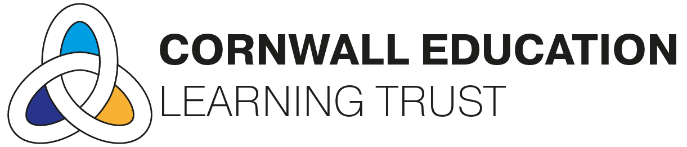 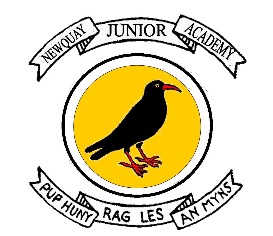 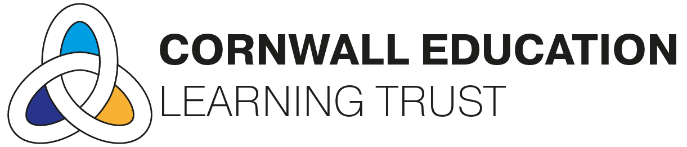 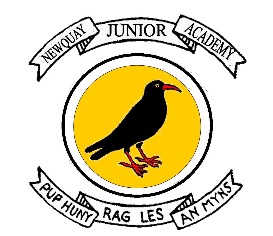 Newquay Junior Academy Pupil Uniform PolicyAt Newquay Junior Academy, we believe that a certain standard of dress is conducive to producing the right atmosphere for effective learning to take place and can help promote good social values. We wish to promote a positive public image of the school and the way our pupils behave and are dressed can make an important contribution to this. All pupils are expected to wear academy uniform, which we believe provides our pupils with a sense of identity and a feeling of pride.The academy brochure and information for parents will include the following guidance.  ‘Staff and Directors request that every effort is made to send children to the academy wearing the appropriate academy uniform. We do appreciate your support in this and it helps to confirm a feeling of pride and a sense of identity. As a result, our pupils look really smart, neat and tidy and a credit to the academy which has so much pride in them.Boys and girls are expected to wear: Black academy badged v neck sweater/cardigan White cotton, long or short sleeved, buttoned shirt or blouseBlack tailored trousers or shorts (not tight, lycra or denim)Black skirt (knee length)Black tights (no leggings)Black socksSchool tie (black and gold)Plain black shoes - no boots which exceed ankle height (Trainers, trainer type shoes, canvas shoes are allowed)Yellow and White Gingham dress (summer term only)For reasons of hygiene and health and safety, we ask that all children have a change of clothing for PE. Children should wear: Black academy badged t-shirt Black shortsSuitable footwear for physical activities Headbands should be worn (or hair fastened back) by boys and girls who have long hair in PEDon’t forget to clearly mark all children’s clothing with their name.For safety reasons – no jewellery other than watches and stud earrings are permitted. Should any parent wish to discuss specific reasons for a child to wear jewellery, please contact the Head teacher directly. The children accept full responsibility for their safe-keeping, although the class teacher will happily keep them secure during sports lessons.Appearance of our pupilsHaircutsThe Academy does not permit pupils to have haircuts or styles that could serve as a distraction to others, or to have unnatural colours in their hair, which detracts from the smartness of their appearance. This also applies to hair extensions.Make upNo make-up or nail varnish is allowed in the academy and those wearing it will be expected to remove it. Fake tattoos are not permitted.Acrylic nailsThese are highly flammable and a health and safety risk for practical activities are not allowed and must be removed.PiercingsIf ears are pierced, then one small stud/sleeper in each ear is permitted. Visible facial piercings, including nose piercing are not allowed. It is not acceptable to conceal piercings with plasters or replace with clear alternatives.February 2023